                                                                   РЕШЕНИЕ                                                 СОВЕТА МУНИЦИПАЛЬНОГО ОБРАЗОВАНИЯ ЛЕНИНГРАДСКИЙ РАЙОНот ______________                                                                           № _____станица ЛенинградскаяОб установлении порядка оплаты заинтересованными лицами расходов, связанных с организацией и проведением публичных слушаний по отдельным вопросам градостроительной деятельности на территории муниципального образования Ленинградский район В соответствии с частью 10 статьи 39 и частью 4 статьи 40 Градостроительного кодекса Российской Федерации, руководствуясь Уставом муниципального образования Ленинградский район, Совет муниципального образования Ленинградский район р е ш и л:1. Установить, что расходы, связанные с организацией и проведением публичных слушаний по проектам постановлений администрации муниципального образования Ленинградский район о предоставлении разрешения на условно разрешенный вид использования земельного участка или объекта капитального строительства, на отклонение от предельных параметров разрешенного строительства, реконструкции объектов капитального строительства (далее - публичные слушания) несут физические или юридические лица, заинтересованные в предоставлении таких разрешений (далее - заинтересованные лица).2. Размер оплаты расходов, связанных с организацией и проведением публичных слушаний (далее - размер оплаты расходов), определяется администрацией муниципального образования Ленинградский район в соответствии с принципом обеспечения доступности муниципальных услуг по предоставлению разрешения на условно разрешенный вид использования земельного участка или объекта капитального строительства, на отклонение от предельных параметров разрешенного строительства, реконструкции объектов капитального строительства (далее - разрешения), исходя из фактически понесенных затрат и оценки издержек органа местного самоуправления на проведение публичных слушаний, по следующей формуле: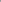 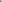 P = P сообщ + P опубл + P экс, гдеP – размер оплаты расходов;P сообщ – расходы на направление сообщений о проведении публичных слушаний по проекту решения о предоставлении разрешения правообладателям земельных участков, имеющих общие границы с земельным участком, применительно к которому запрашивается данное разрешение, правообладателям объектов капитального строительства, расположенных на земельных участках, имеющих общие границы с земельным участком, применительно к которому запрашивается разрешение, и правообладателям помещений, являющихся частью объекта капитального строительства, применительно к которому запрашивается разрешение;Р опубл - расходы на официальное опубликование, распространение на информационных стендах оповещения о начале публичных слушаний, официальное опубликование проекта постановления администрации муниципального образования Ленинградский район, выносимого на публичные слушания, заключения о результатах публичных слушаний; Р экс - расходы на проведение экспозиции по проекту постановления администрации муниципального образования Ленинградский район, выносимому на публичные слушания; Р сообщ определяется по формуле:Р сообщ = pl х ПР кол, гдеPl - расходы на направление одного сообщения о проведении публичных слушаний (включая расходы на почтовые услуги, приобретение канцелярских товаров, и расходных материалов для оргтехники);ПР кол - количество правообладателей, которым направляется сообщение о проведении публичных слушаний. (В решение может быть включена норма о снижении размера оплаты расходов для отдельных категорий граждан1)3. Размер оплаты расходов, определяемый в соответствии с настоящим решением, не включает затраты заинтересованных лиц на проведение экспертиз и иных мероприятий в целях обоснования необходимости предоставления разрешения. Указанные затраты заинтересованные лица несут самостоятельно.4. Размер оплаты расходов устанавливается в постановлении о назначении публичных слушаний.5. Оплата расходов, связанных с организацией и проведением публичных слушаний, осуществляется заинтересованным лицом до опубликования заключения о результатах публичных слушаний.6. В случае,    если     оплата   расходов   не  будет произведена заинтере- ____________________1Например, размер оплаты расходов снижается на ___ процентов для следующих категорий граждан: указать конкретные категории (участники Великой Отечественной войны; ветераны боевых действий, инвалиды, многодетные семьи или другие).сованным лицом в установленный срок администрация муниципального образования Ленинградский район вправе взыскать сумму расходов в судебном порядке.7. Суммы, поступившие в качестве оплаты расходов, связанных с организацией и проведением публичных слушаний, зачисляются в доход бюджета муниципального образования Ленинградский район.8. Контроль за исполнением настоящего решения возложить на комиссию Совета муниципального образования Ленинградский район по вопросам агропромышленного комплекса, транспорта, связи, строительства и ЖКХ (Безлюдский А.Л.).9. Опубликовать настоящее решение в печатном средстве массовой информации «Степные зори» и разместить на официальном сайте администрации муниципального образования Ленинградский район в информационно-телекоммуникационной сети «Интернет».10. Настоящее решение вступает в силу со дня его официального опубликования.Глава муниципального образованияЛенинградский район		 					            Ю.Ю.ШуликоПредседатель Совета муниципального образования Ленинградский район                                                                             И.А.ГорелкоЛИСТ СОГЛАСОВАНИЯпроекта решения Совета муниципального образования Ленинградский районот ___________________ № ________«Об установлении порядка оплаты заинтересованными лицами расходов, связанных с организацией и проведением публичных слушаний по отдельным вопросам градостроительной деятельности на территории муниципального образования Ленинградский район»Управлением архитектурыи градостроительства администрациимуниципального образованияЛенинградский районНачальник управления,главный архитектор				                                              А.А.ЧуркинСоставитель проекта:Начальник отдела информационногообеспечения и планированияградостроительной деятельностиуправления архитектурыи градостроительства администрациимуниципального образованияЛенинградский район                                                                                Т.И.ПоповаПроект согласован:Первый заместитель главы муниципального образованияЛенинградский район 			                                                      И.М.ГоробецЗаместитель главы муниципального образованияЛенинградский район 			                                              В.Н.ШерстобитовНачальник юридического отдела администрации муниципального образованияЛенинградский район         		                                                 Е.Ю.ОфицероваНачальник общего отдела администрации муниципального образованияЛенинградский район			                                                  Т.А.СидоренкоЛИСТ СОГЛАСОВАНИЯпроекта решения Совета муниципального образования Ленинградский районот ___________________ № ________«Об установлении порядка оплаты заинтересованными лицами расходов, связанных с организацией и проведением публичных слушаний по отдельным вопросам градостроительной деятельности на территории муниципального образования Ленинградский район»Проект согласован:ПроектНачальник управления организационной работы администрации муниципального образованияЛенинградский район		                     Т.В.Матюха